ZÁHONY VE ŠKOLCE TUCHORAZSKÁV uplynulém školním roce se naše školka zapojila do projektu Záhony pro školky. 	S průběhem akcí, spojených s tímto projektem jsme velmi spokojeni. Cílem projektu je seznámit děti s péčí o záhony, sklizní a následnému vkusu v jídle a správným stravovacím návykům. Naučit děti správnému chování k životnímu prostředí a úctě planetě Zemi. 	Do projektu se zapojily všechny třídy. Úkoly ze Sešitu malého zahradníka, který byl naším teoretickým průvodcem plnily jen děti starší pěti let. 	Děti se v rámci projektu pustily do setí semínek ovoce a zeleniny, sázely cibulky květin přímo do záhonů. Na jaře jsme mohli s radostí sledovat rašení všeho zasetého. Děti prožívaly celý cyklus sázení, klíčení, zalévání, kypření opatrování a kochaly se krásou svých výpěstků. Květiny ozdobily stoly ve třídách, ředkvičky a mrkvičky jsme snědli ke svačinkám. O jahůdky se o rozdělili s ptáčky. Teď se těšíme na rajčátka a papriky. Bylinkami jsme si ozdobili polévky a pomazánky, saláty obohatily obědové menu. O gastronomické zážitky nebyla nouze. 	Při práci na záhoncích jsme se báječně bavili a děti opravdu načerpaly nové poznatky. Pracovaly s elánem, zvídavostí a šťastnými jiskřičkami radosti v očích. 	Také se nám moc nám líbilo pozorovat život žížal. Nejprve ve třídách, pak jejich užitečnost v půdě.  Založili jsme si kompostér a tak žádné využitelné zbytky nepřijdou nazmar. 	Dětem se podařilo přesvědčit rodiče a ti se rádi zapojili a pomohli nám například zakoupením nových sazenic, zahradnického nářadí. Hlavně však projevili velký zájem o činnost dětí. Chodí se na záhonky dívat, ptají se dětí a obdivují.	Na závěr školního roku jsme shlédli úžasnou, vtipnou, nápaditou i poučnou pohádku „Jak to semínko nemá lehké“ a závěrečný workshop. 	Děkujeme za spolupráci všem zúčastněným a už nyní se těšíme na další školní rok, ve kterém se budeme věnovat především pěstování bylinek. Děkujeme též za finanční podporu Městskému úřadu Praha 10. 						Kolektiv pracovnic a děti z Mateřské školy Tuchorazská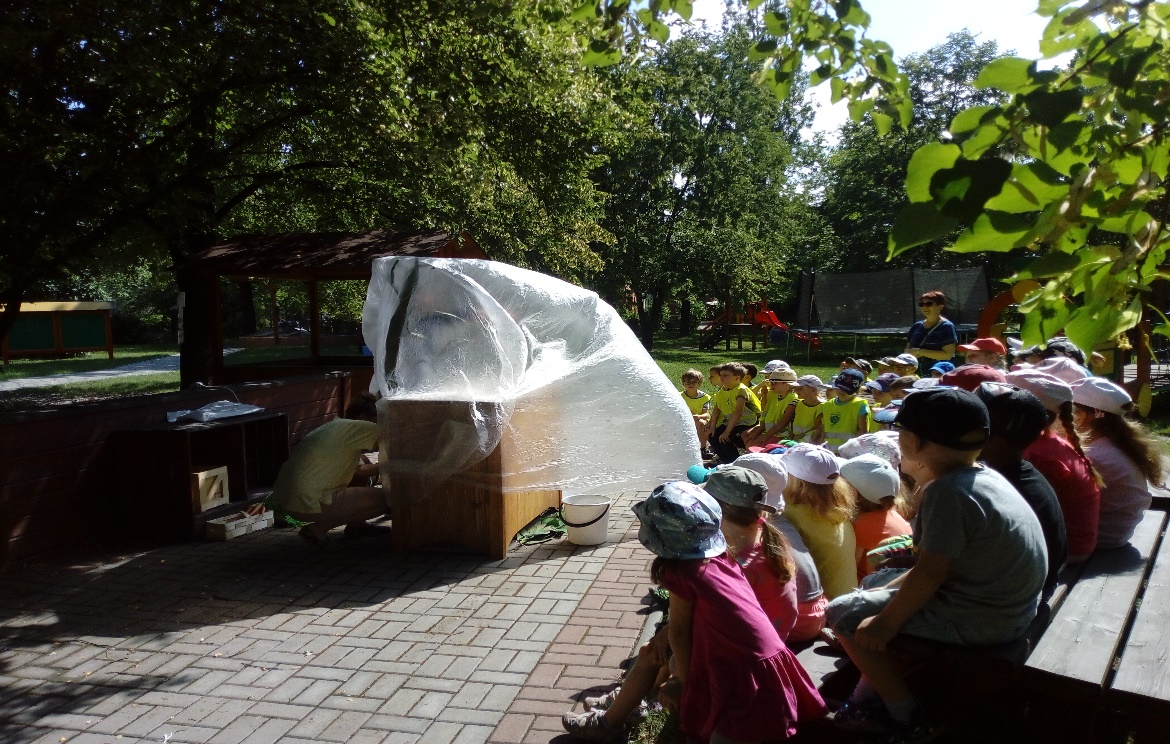 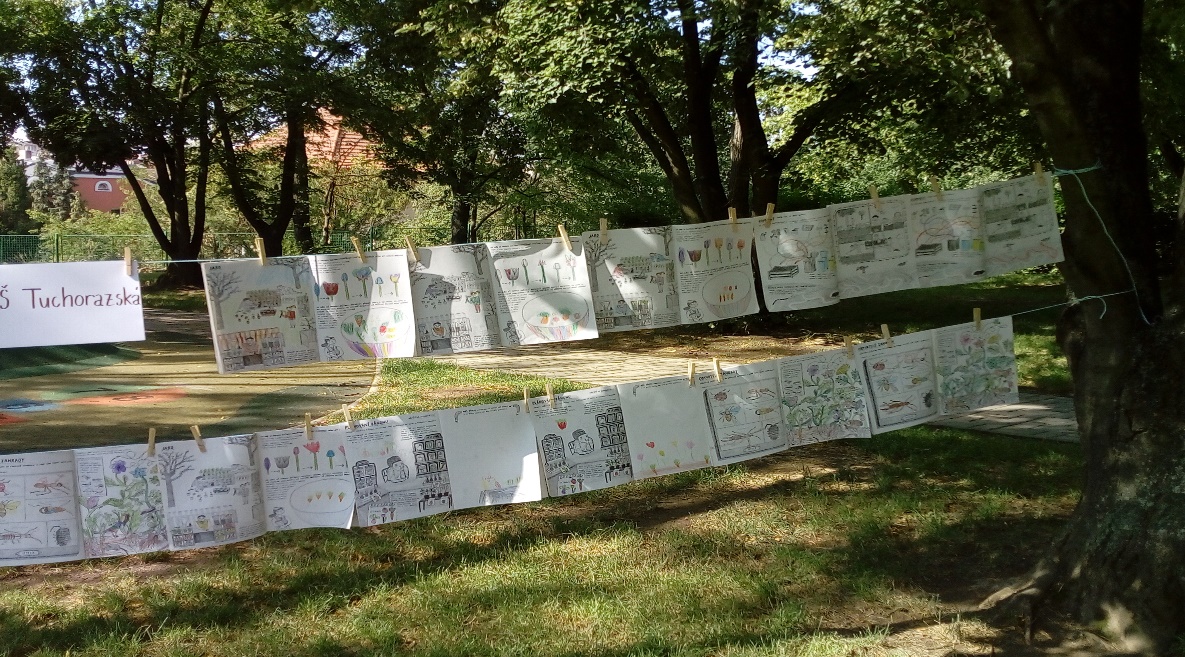 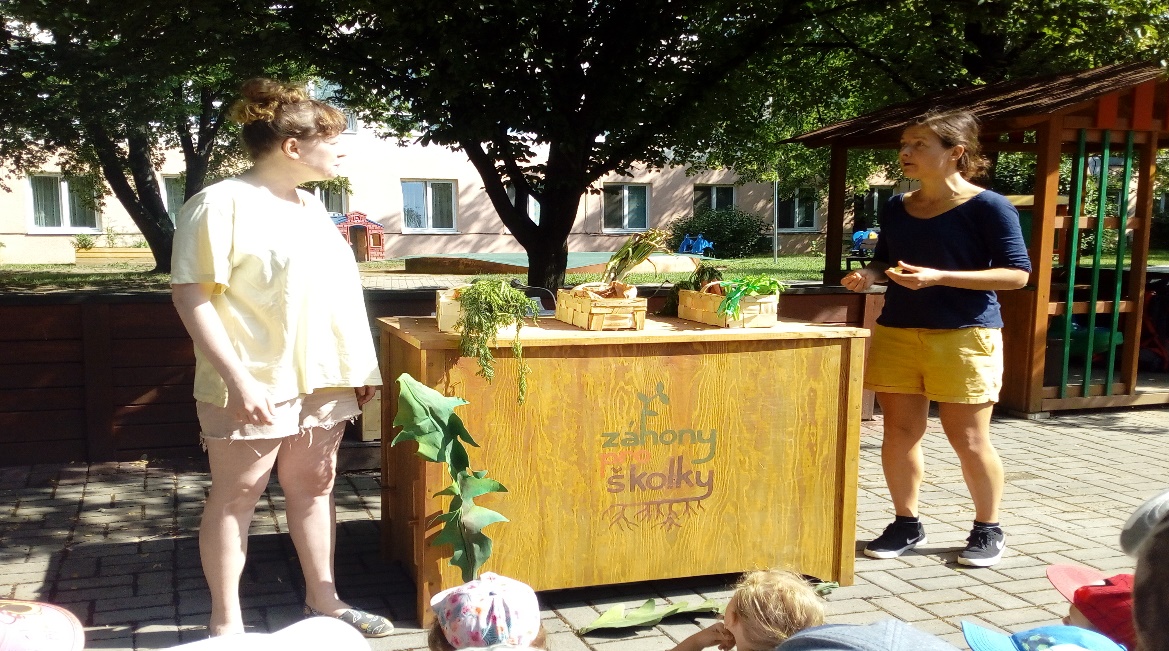 